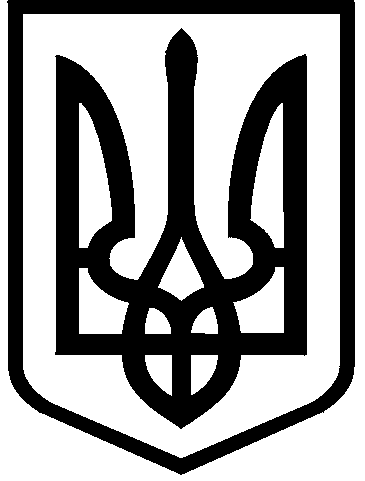 КИЇВСЬКА МІСЬКА РАДАII сесія  IX скликанняРІШЕННЯ____________№_______________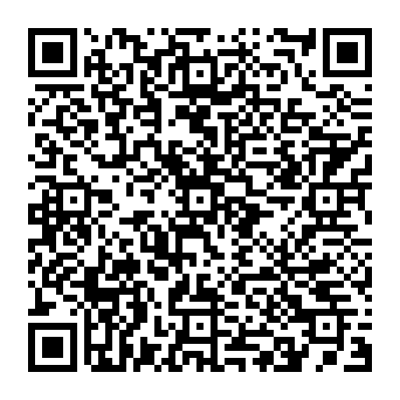 Розглянувши клопотання ТОВАРИСТВА З ОБМЕЖЕНОЮ ВІДПОВІДАЛЬНІСТЮ «СОЛЕКС» про надання дозволу на розроблення проєкту землеустрою щодо відведення земельної ділянки на Дніпровській набережній, 17-а у Дарницькому районі міста Києва та додані документи, враховуючи, що заявлена ініціатива не відповідає містобудівній документації за функціональним призначенням, а саме: відповідно до детального плану території в районі Дніпровської набережної, вулиці Здолбунівської, проспекту Петра Григоренка в Дарницькому районі, затвердженого рішенням Київської міської ради від 06 липня 2017 року № 691/2853, земельна ділянка належить частково  до комунально-складської території та частково до території зелених насаджень обмеженого користування, керуючись статтями 9, 123 Земельного кодексу України, Законом України «Про внесення змін до деяких законодавчих актів України щодо розмежування земель державної та комунальної власності», пунктом 34 частини першої статті 26 Закону України «Про місцеве самоврядування в Україні», Київська міська радаВИРІШИЛА:Відмовити ТОВАРИСТВУ З ОБМЕЖЕНОЮ ВІДПОВІДАЛЬНІСТЮ «СОЛЕКС» у наданні дозволу на розроблення проєкту землеустрою щодо відведення земельної ділянки в оренду для експлуатації транспортної інженерної інфраструктури  на вул. Дніпровській Набережній, 17-а у Дніпровському районі міста Києва орієнтовною площею 0,07 га (земельна ділянка комунальної власності територіальної громади міста Києва, справа № 460018494).Контроль за виконанням цього рішення покласти на постійну комісію Київської міської ради з питань архітектури, містобудування та земельних відносин.ПОДАННЯ:ПОГОДЖЕНО:Про відмову ТОВАРИСТВУ З ОБМЕЖЕНОЮ ВІДПОВІДАЛЬНІСТЮ «СОЛЕКС» у наданні дозволу на розроблення проєкту землеустрою щодо відведення земельної ділянки в оренду для експлуатації транспортної інженерної інфраструктури на вул. Дніпровській Набережній, 17-а у Дніпровському районі міста КиєваКиївський міський головаВіталій КЛИЧКОЗаступник голови Київської міської державної адміністраціїз питань здійснення самоврядних повноваженьПетро ОЛЕНИЧДиректор Департаменту земельних ресурсіввиконавчого органу Київської міської ради (Київської міської державної адміністрації)Валентина ПЕЛИХНачальник юридичного управлінняДепартаменту земельних ресурсіввиконавчого органу Київської міської ради(Київської міської державної адміністрації)Дмитро РАДЗІЄВСЬКИЙПостійна комісія Київської міської ради з питань архітектури, містобудування та земельних відносинГоловаМихайло ТЕРЕНТЬЄВСекретарЮрій ФЕДОРЕНКОВ.о. начальника управління правового забезпечення діяльності Київської міської радиВалентина ПОЛОЖИШНИК